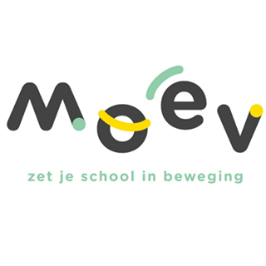 Voor de leerlingen van 3L, 4L, 5L en 6L.                                                   3 oktober 2022Datum: 19 oktober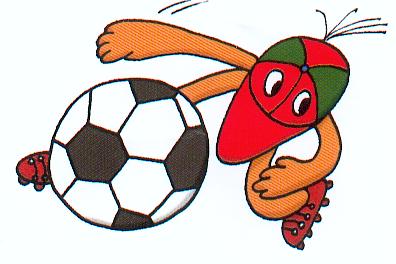 Locatie: De Nekker MechelenAanvang activiteit: 13.10u hoofdingang De NekkerEinde activiteit: 16.00u Sportieve groeten                                                                                                                                                                                  Juf Karen & Juf Janneke Bij deelname onderstaand strookje terugbezorgen voor vrijdag 7/10.Ondergetekende, ouder van ...........................................................................klas………..geeft toestemming tot deelname aan het voetbaltornooi 4 tegen 4.Handtekening